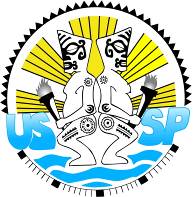 CHALLENGE ATHLETISME PAR EQUIPE 2018MERCREDI 18 AVRIL 2018SommaireOrganisationRésultats par équipeRemerciements     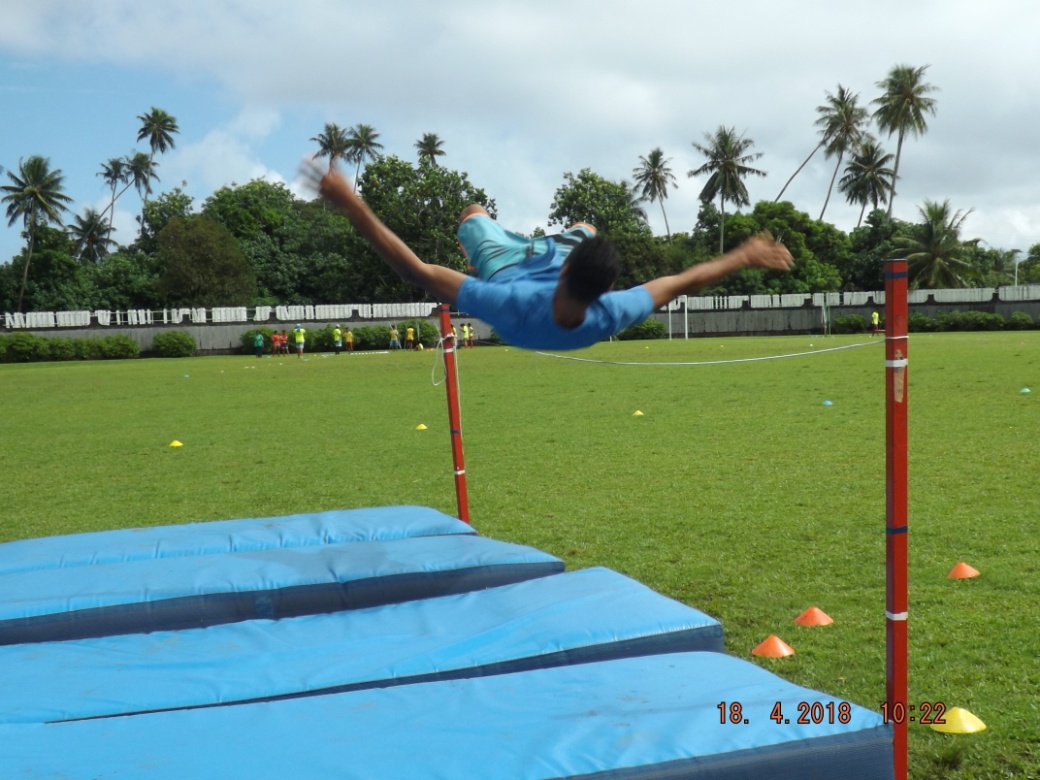 ORGANISATIONCette année la formule proposée était un copie-collé de la future organisation des finales de Papeete à savoir une compétition par équipes de 4. Chaque élève devant faire une activité par famille soit un saut, un lancer et une course. Toutes  les performances étant comptabilisées.Cette manifestation sportive a donc réuni, après une nuit très pluvieuse, dans une très bonne ambiance, 80 élèves issus de 4 établissements de Raiatea et Tahaa et répartis dans 20 équipes. Bora et Huahine étant absents pour des raisons de transport.Les effectifs de cette année sont en baisse (moins 5 équipes) Tous ces élèves ont pu mener à bien leur performance grâce à l’encadrement de 13 professeurs d’EPS et 20 élèves de la seconde d’exploration EPS. Un grand merci à vous tous sans qui cette journée n’aurait pas pu avoir lieu. De nombreux parents et amis étaient également présents pour soutenir et encourager tous ces athlètes. Formule et organisation :Il y avait 5 catégories représentées (aucune équipe lycée filles) :- Benjamins- Benjamines- Minimes Filles- Minimes Garçons- lycée Garçons●Les équipes étaient constituées de 4élèves. ●Le rendez-vous était à 8h00 au stade Territorial d'Uturoa, début de la compétition à 8h30.●La pause méridienne s’est faite de 11h à 13h00, les élèves de Tahaa ont pu manger au LUT. Faaroa quant à eux ont apporté leurs sandwichs●La fin de la journée était prévue pour 15h30, horaire qui a été respecté. Les élèves de Tahaa ont pu assister à la remise des récompenses avant de prendre le bateau du retour.3 épreuves par élève .●Cette année, une élève en course de haies. ●Les autres courses et concours étaient accessibles à tous : 50m ; 1000m ; Poids ; Javelot ; Longueur ; Triple Saut.Petite nouveauté cette année avec un atelier découverte de saut en hauteur●Pour chaque catégorie il y avait une table de cotation affichée pour aider les élèves à compter leurs points. ● A la fin des épreuves comptabilisées, des relais ont eu lieu de façon ludique.RécompensesEtaient récompensés par un tricot de l’USSP les trois premiers par catégorie: Jury●Chaque jury était assisté de deux élèves de 2nde d'Exploration EPS.RESULTATS PAR EQUIPE20 équipes étaient donc présentes :5 en BF6 en BG3 en MF3 en MG3 en Lycée GRésultats par équipe :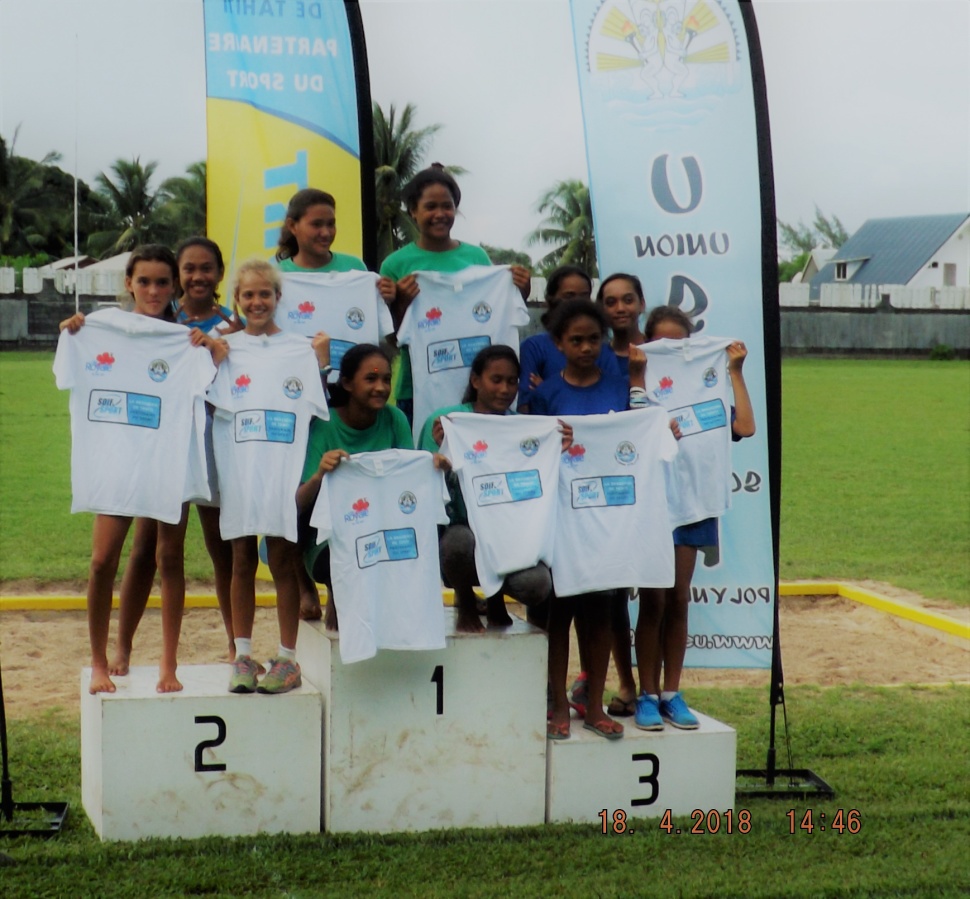 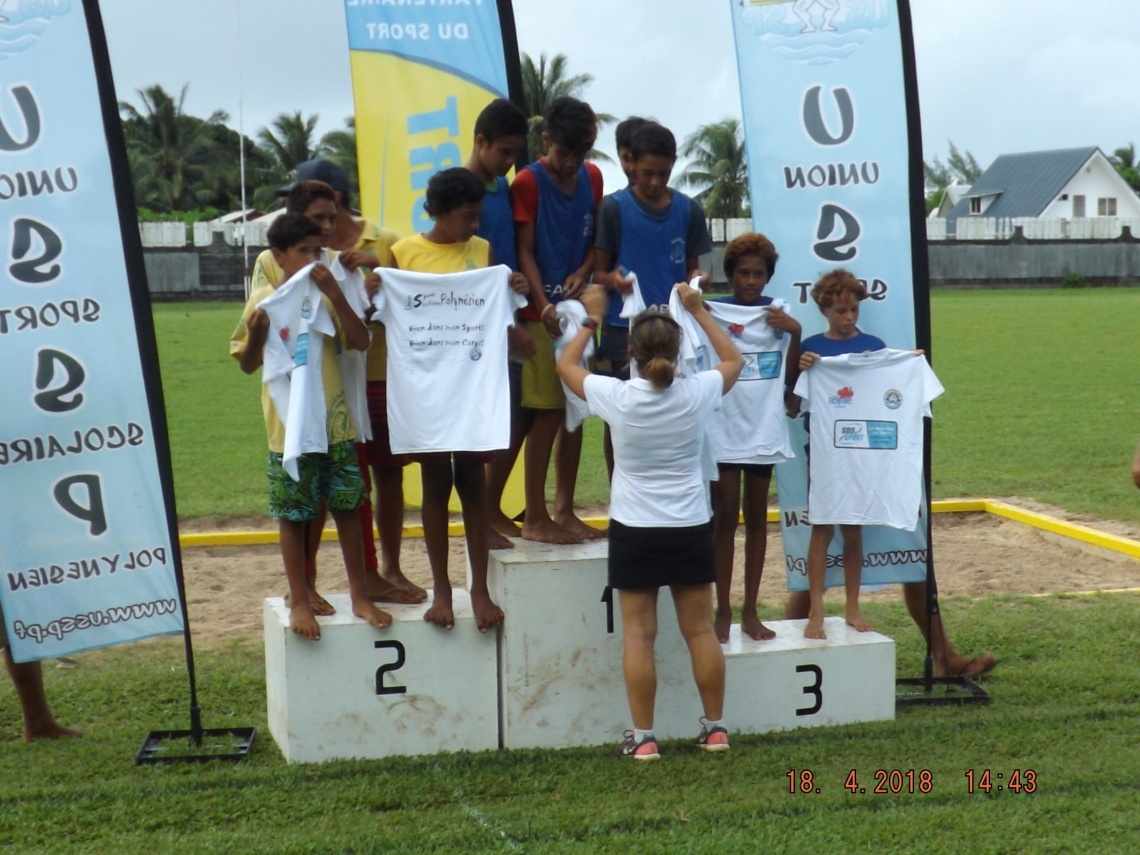 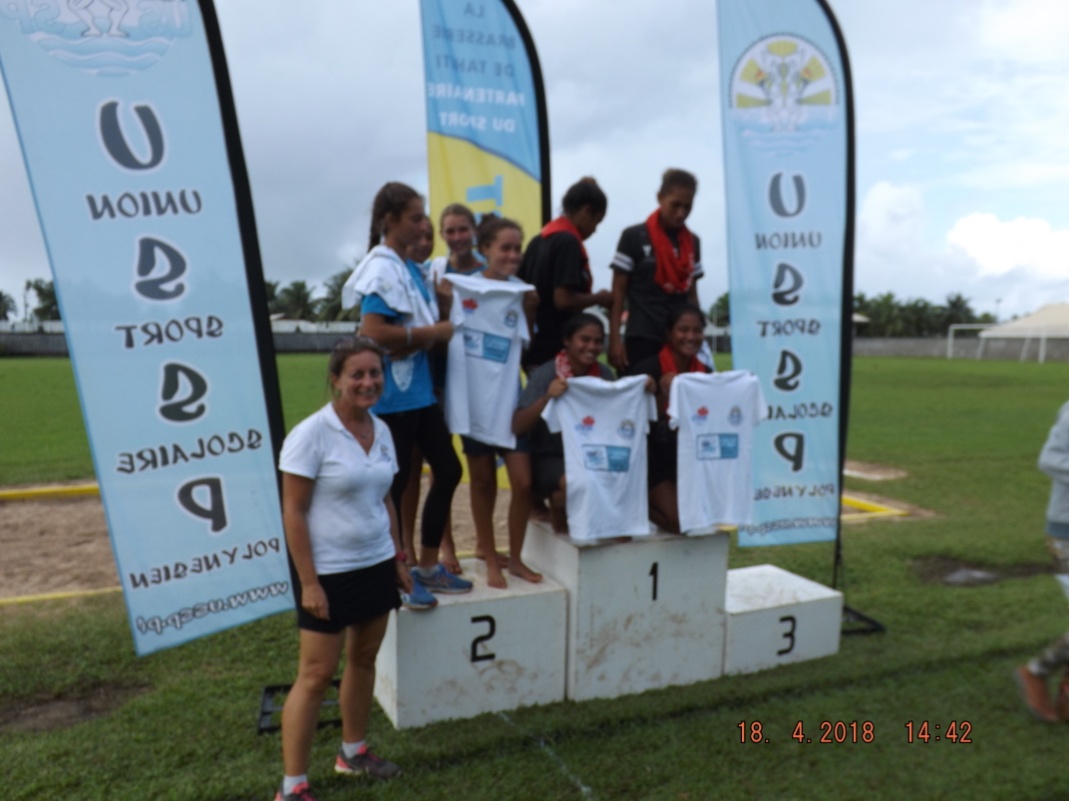 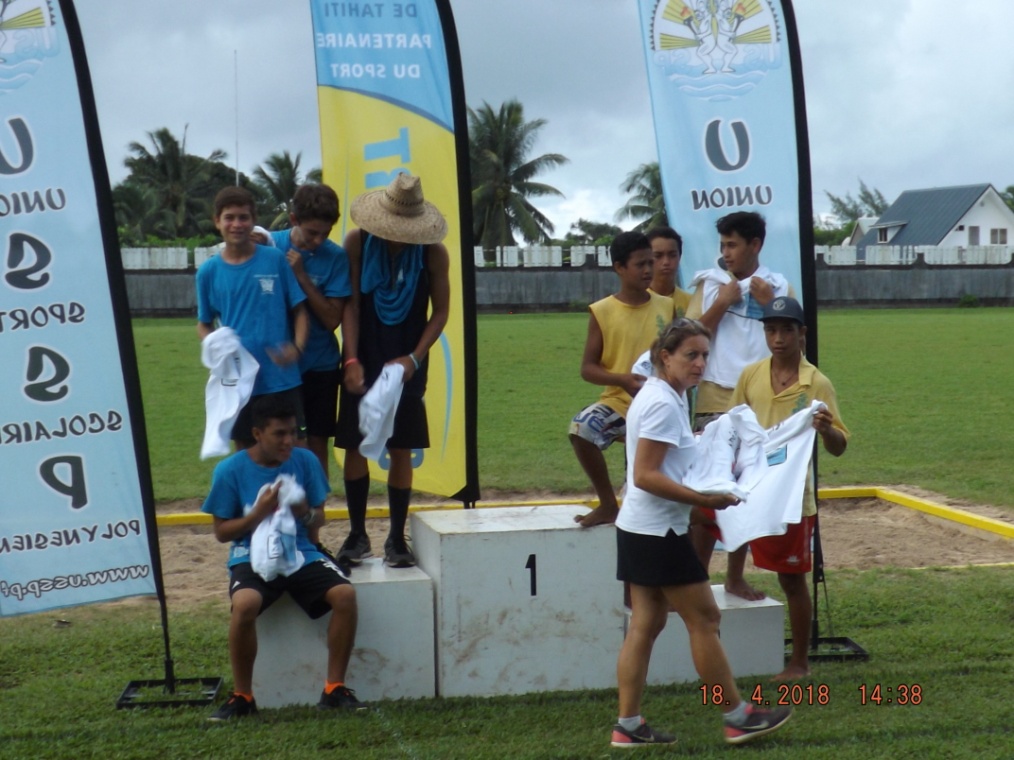 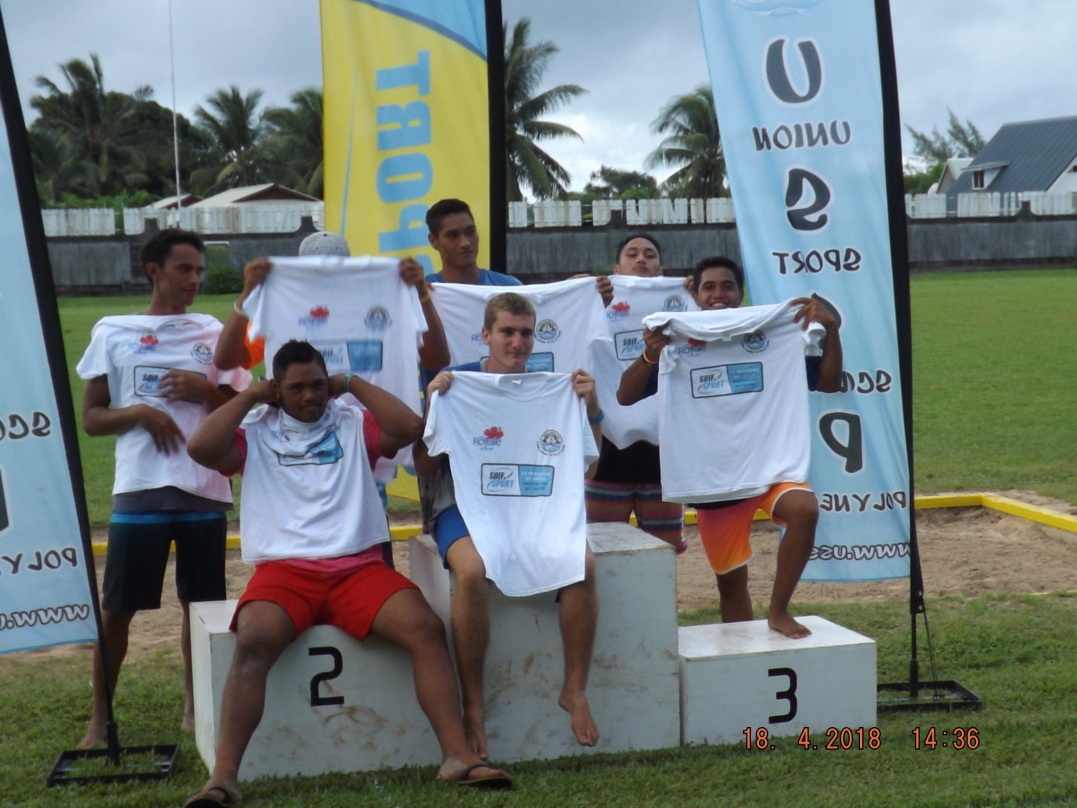 RemerciementsJe tiens à remercier chaleureusement les employés de l’IJSPF qui nous ont préparé le stade avec professionnalisme, les agents du LUT et Christian Cabotte  ainsi que tous les collègues d’EPS qui ont contribué à rendre cette journée agréable et efficace, les 20 élèves de la seconde  explo EPS qui nous ont aidé  et bien entendu Mikaël Nedellec !!!MERCI A TOUS  Nathalie GURY , déléguée USSP des ISLVBenjamines : 5 équipesBenjamines : 5 équipesPointsClassementNom de l’équipePoints1erFAAROA 12872èmeLUT2403èmeAMJ2174èmeTAHAA 11965èmeTAHAA 2194Benjamins :6 équipesBenjamins :6 équipesPointsClassementNom de l’équipePoints1erFAAROA 3352èmeTAHAA1913èmeAMJ1694èmeLUT 11645èmeLUT 21486èmeTAHAAMinimes Filles : 3équipesMinimes Filles : 3équipesPointsClassementNom de l’équipePoints1erFAAROA 12412èmeLUT1863èmeTAHAA129MINIMES garçons : 3 équipesMINIMES garçons : 3 équipesPointsClassementNom de l’équipePoints1erFAAROA 13082èmeLUT2513èmeTAHAA212Lycée Garçons : 3 équipesLycée Garçons : 3 équipesPoints ClassementNom de l’équipePoints 1erLPU 2292èmeLUT 2073èmeAMJ188